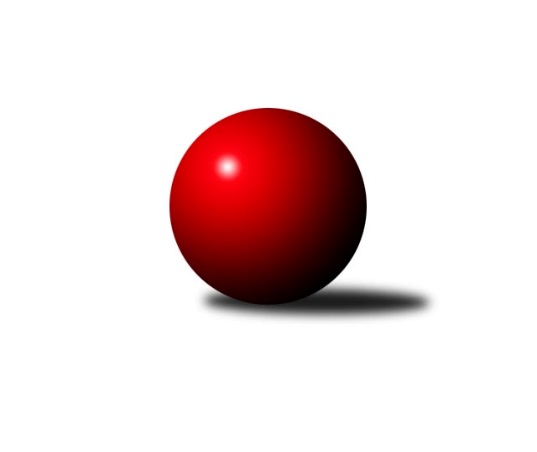 Č.1Ročník 2008/2009	13.9.2008Nejlepšího výkonu v tomto kole: 2618 dosáhlo družstvo: TJ Sokol MohelniceKrajský přebor OL 2008/2009Výsledky 1. kolaSouhrnný přehled výsledků:SKK Jeseník ˝B˝	- TJ Kovohutě Břidličná ˝B˝	4:12	2386:2482		13.9.SK Olomouc Sigma MŽ	- KK Lipník nad Bečvou ˝A˝	4:12	2364:2431		13.9.KKŽ Šternberk ˝A˝	- TJ  Krnov ˝B˝	3:13	2400:2420		13.9.KK Lipník nad Bečvou ˝B˝	- TJ Tatran Litovel	12:4	2285:2283		13.9.TJ Horní Benešov ˝C˝	- KK Zábřeh  ˝C˝	12:4	2578:2484		13.9.TJ Sokol Mohelnice	- TJ Pozemstav Prostějov	14:2	2618:2476		13.9.TJ Horní Benešov ˝E˝	- Spartak Přerov ˝C˝	8:8	2429:2386		13.9.Tabulka družstev:	1.	TJ Sokol Mohelnice	1	1	0	0	14 : 2 	 	 2618	2	2.	TJ  Krnov ˝B˝	1	1	0	0	13 : 3 	 	 2420	2	3.	TJ Horní Benešov ˝C˝	1	1	0	0	12 : 4 	 	 2578	2	4.	TJ Kovohutě Břidličná ˝B˝	1	1	0	0	12 : 4 	 	 2482	2	5.	KK Lipník nad Bečvou ˝A˝	1	1	0	0	12 : 4 	 	 2431	2	6.	KK Lipník nad Bečvou ˝B˝	1	1	0	0	12 : 4 	 	 2285	2	7.	TJ Horní Benešov ˝E˝	1	0	1	0	8 : 8 	 	 2429	1	8.	Spartak Přerov ˝C˝	1	0	1	0	8 : 8 	 	 2386	1	9.	KK Zábřeh  ˝C˝	1	0	0	1	4 : 12 	 	 2484	0	10.	SKK Jeseník ˝B˝	1	0	0	1	4 : 12 	 	 2386	0	11.	SK Olomouc Sigma MŽ	1	0	0	1	4 : 12 	 	 2364	0	12.	TJ Tatran Litovel	1	0	0	1	4 : 12 	 	 2283	0	13.	KKŽ Šternberk ˝A˝	1	0	0	1	3 : 13 	 	 2400	0	14.	TJ Pozemstav Prostějov	1	0	0	1	2 : 14 	 	 2476	0Podrobné výsledky kola:	 SKK Jeseník ˝B˝	2386	4:12	2482	TJ Kovohutě Břidličná ˝B˝	Zdeněk Janoud	 	 204 	 170 		374 	 0:2 	 420 	 	203 	 217		Petr Otáhal	Jiří Vrba	 	 210 	 208 		418 	 0:2 	 432 	 	221 	 211		Zdeněk Fiury st. st.	Jaromíra Smejkalová	 	 216 	 190 		406 	 2:0 	 395 	 	197 	 198		Zdeněk Chmela ml.	Jiří Fárek	 	 183 	 196 		379 	 0:2 	 409 	 	213 	 196		Miloslav Krchov	Rostislav  Cundrla	 	 194 	 202 		396 	 0:2 	 425 	 	225 	 200		Josef Veselý	Miroslav Setinský	 	 209 	 204 		413 	 2:0 	 401 	 	191 	 210		Zdeněk Fiury ml. ml.rozhodčí: Nejlepší výkon utkání: 432 - Zdeněk Fiury st. st.	 SK Olomouc Sigma MŽ	2364	4:12	2431	KK Lipník nad Bečvou ˝A˝	Miroslav Hyc	 	 185 	 213 		398 	 2:0 	 395 	 	185 	 210		Richard Štětka	František Baslar	 	 186 	 194 		380 	 0:2 	 391 	 	210 	 181		Jitka Szczyrbová	Petr Malíšek	 	 199 	 204 		403 	 0:2 	 406 	 	184 	 222		Zdeněk  Macháček ml	Radek Malíšek	 	 205 	 206 		411 	 2:0 	 381 	 	186 	 195		Rostislav Pelz	Jiří Malíšek	 	 198 	 189 		387 	 0:2 	 422 	 	217 	 205		Zdeněk  Macháček	Pavel Jüngling	 	 188 	 197 		385 	 0:2 	 436 	 	214 	 222		Zdeněk   Macháček st.rozhodčí: Nejlepší výkon utkání: 436 - Zdeněk   Macháček st.	 KKŽ Šternberk ˝A˝	2400	3:13	2420	TJ  Krnov ˝B˝	Petr Pick	 	 233 	 190 		423 	 0:2 	 433 	 	213 	 220		Martin Koraba	Václav Šubert	 	 182 	 212 		394 	 2:0 	 364 	 	162 	 202		Zdeněk Schmidt	Zdeněk Vojáček	 	 184 	 183 		367 	 0:2 	 385 	 	184 	 201		Miluše Rychová	Emil Pick	 	 199 	 192 		391 	 1:1 	 391 	 	216 	 175		Vladimír Vavrečka	Pavel  Ďuriš ml.	 	 223 	 186 		409 	 0:2 	 416 	 	217 	 199		Stanislav Kopal	Jindřich Gavenda	 	 195 	 221 		416 	 0:2 	 431 	 	195 	 236		Pavel Jalůvkarozhodčí: Nejlepší výkon utkání: 433 - Martin Koraba	 KK Lipník nad Bečvou ˝B˝	2285	12:4	2283	TJ Tatran Litovel	Jaroslav  Koppa	 	 180 	 171 		351 	 2:0 	 342 	 	168 	 174		Jaroslav Ďulík	Radek Lankaš	 	 227 	 187 		414 	 2:0 	 398 	 	197 	 201		Miroslav Sigmund	Vlastimila Kolářová	 	 189 	 187 		376 	 2:0 	 365 	 	174 	 191		Jaroslav Navrátil	Zdeněk Krejčiřík	 	 196 	 186 		382 	 0:2 	 420 	 	222 	 198		Miroslav Talášek	Radek Kolář	 	 185 	 188 		373 	 0:2 	 392 	 	189 	 203		Jaromír Janošec	Jiří Kolář	 	 197 	 192 		389 	 2:0 	 366 	 	164 	 202		Ludvík Vymazalrozhodčí: Nejlepší výkon utkání: 420 - Miroslav Talášek	 TJ Horní Benešov ˝C˝	2578	12:4	2484	KK Zábřeh  ˝C˝	Jan Kriwenky	 	 218 	 226 		444 	 2:0 	 412 	 	222 	 190		Martin Liška	Zdeněk Kment	 	 218 	 228 		446 	 2:0 	 406 	 	205 	 201		Tomáš Dražil	Michal Klich	 	 210 	 203 		413 	 2:0 	 389 	 	186 	 203		Karel Ondruch	Michael Dostál	 	 228 	 184 		412 	 0:2 	 444 	 	226 	 218		Jiří Srovnal	Robert Kučerka	 	 198 	 212 		410 	 0:2 	 426 	 	209 	 217		Jan Kolář	Petr Rak	 	 241 	 212 		453 	 2:0 	 407 	 	211 	 196		Josef Sitta st.rozhodčí: Nejlepší výkon utkání: 453 - Petr Rak	 TJ Sokol Mohelnice	2618	14:2	2476	TJ Pozemstav Prostějov	Rostislav Krejčí	 	 194 	 223 		417 	 2:0 	 402 	 	223 	 179		Jakub Marušinec	Petr Polášek	 	 219 	 195 		414 	 0:2 	 459 	 	239 	 220		Karel Meissel	Zdeněk Šebesta	 	 209 	 225 		434 	 2:0 	 387 	 	179 	 208		Ondřej Matula	Jaroslav Jílek	 	 210 	 219 		429 	 2:0 	 412 	 	220 	 192		Stanislav Feike	Jaroslav Koudelný	 	 224 	 223 		447 	 2:0 	 421 	 	199 	 222		Jan Stískal	Ondřej Pospíšil	 	 241 	 236 		477 	 2:0 	 395 	 	181 	 214		Václav Kovaříkrozhodčí: Nejlepší výkon utkání: 477 - Ondřej Pospíšil	 TJ Horní Benešov ˝E˝	2429	8:8	2386	Spartak Přerov ˝C˝	Michal Rašťák	 	 210 	 203 		413 	 0:2 	 425 	 	222 	 203		Rostislav Petřík	Luděk Zeman	 	 222 	 187 		409 	 2:0 	 372 	 	184 	 188		Jiří Hradílek	Zbyněk Tesař	 	 212 	 190 		402 	 2:0 	 355 	 	185 	 170		Jan Karlík	Pavel Hrnčíř	 	 173 	 200 		373 	 0:2 	 397 	 	176 	 221		Jiří Chytil	Jaromír Martiník	 	 203 	 227 		430 	 0:2 	 432 	 	228 	 204		Petr Vácha	Jana Martiníková	 	 202 	 200 		402 	 0:2 	 405 	 	198 	 207		Michal Symerskýrozhodčí: Nejlepší výkon utkání: 432 - Petr VáchaPořadí jednotlivců:	jméno hráče	družstvo	celkem	plné	dorážka	chyby	poměr kuž.	Maximum	1.	Ondřej Pospíšil 	TJ Sokol Mohelnice	477.00	299.0	178.0	0.0	1/1	(477)	2.	Karel Meissel 	TJ Pozemstav Prostějov	459.00	299.0	160.0	5.0	1/1	(459)	3.	Petr Rak 	TJ Horní Benešov ˝C˝	453.00	310.0	143.0	8.0	1/1	(453)	4.	Jaroslav Koudelný 	TJ Sokol Mohelnice	447.00	299.0	148.0	4.0	1/1	(447)	5.	Zdeněk Kment 	TJ Horní Benešov ˝C˝	446.00	304.0	142.0	6.0	1/1	(446)	6.	Jiří Srovnal 	KK Zábřeh  ˝C˝	444.00	293.0	151.0	9.0	1/1	(444)	7.	Jan Kriwenky 	TJ Horní Benešov ˝C˝	444.00	304.0	140.0	4.0	1/1	(444)	8.	Zdeněk   Macháček st. 	KK Lipník nad Bečvou ˝A˝	436.00	268.0	168.0	0.0	1/1	(436)	9.	Zdeněk Šebesta 	TJ Sokol Mohelnice	434.00	304.0	130.0	4.0	1/1	(434)	10.	Martin Koraba 	TJ  Krnov ˝B˝	433.00	299.0	134.0	4.0	1/1	(433)	11.	Zdeněk Fiury st.  st.	TJ Kovohutě Břidličná ˝B˝	432.00	282.0	150.0	1.0	1/1	(432)	12.	Petr Vácha 	Spartak Přerov ˝C˝	432.00	309.0	123.0	6.0	1/1	(432)	13.	Pavel Jalůvka 	TJ  Krnov ˝B˝	431.00	300.0	131.0	4.0	1/1	(431)	14.	Jaromír Martiník 	TJ Horní Benešov ˝E˝	430.00	283.0	147.0	4.0	1/1	(430)	15.	Jaroslav Jílek 	TJ Sokol Mohelnice	429.00	287.0	142.0	9.0	1/1	(429)	16.	Jan Kolář 	KK Zábřeh  ˝C˝	426.00	287.0	139.0	3.0	1/1	(426)	17.	Josef Veselý 	TJ Kovohutě Břidličná ˝B˝	425.00	278.0	147.0	2.0	1/1	(425)	18.	Rostislav Petřík 	Spartak Přerov ˝C˝	425.00	296.0	129.0	5.0	1/1	(425)	19.	Petr Pick 	KKŽ Šternberk ˝A˝	423.00	300.0	123.0	4.0	1/1	(423)	20.	Zdeněk  Macháček 	KK Lipník nad Bečvou ˝A˝	422.00	296.0	126.0	3.0	1/1	(422)	21.	Jan Stískal 	TJ Pozemstav Prostějov	421.00	291.0	130.0	8.0	1/1	(421)	22.	Petr Otáhal 	TJ Kovohutě Břidličná ˝B˝	420.00	286.0	134.0	3.0	1/1	(420)	23.	Miroslav Talášek 	TJ Tatran Litovel	420.00	292.0	128.0	5.0	1/1	(420)	24.	Jiří Vrba 	SKK Jeseník ˝B˝	418.00	278.0	140.0	2.0	1/1	(418)	25.	Rostislav Krejčí 	TJ Sokol Mohelnice	417.00	292.0	125.0	10.0	1/1	(417)	26.	Jindřich Gavenda 	KKŽ Šternberk ˝A˝	416.00	275.0	141.0	4.0	1/1	(416)	27.	Stanislav Kopal 	TJ  Krnov ˝B˝	416.00	275.0	141.0	11.0	1/1	(416)	28.	Radek Lankaš 	KK Lipník nad Bečvou ˝B˝	414.00	292.0	122.0	8.0	1/1	(414)	29.	Petr Polášek 	TJ Sokol Mohelnice	414.00	293.0	121.0	8.0	1/1	(414)	30.	Miroslav Setinský 	SKK Jeseník ˝B˝	413.00	271.0	142.0	4.0	1/1	(413)	31.	Michal Rašťák 	TJ Horní Benešov ˝E˝	413.00	290.0	123.0	11.0	1/1	(413)	32.	Michal Klich 	TJ Horní Benešov ˝C˝	413.00	309.0	104.0	10.0	1/1	(413)	33.	Michael Dostál 	TJ Horní Benešov ˝C˝	412.00	282.0	130.0	7.0	1/1	(412)	34.	Martin Liška 	KK Zábřeh  ˝C˝	412.00	288.0	124.0	5.0	1/1	(412)	35.	Stanislav Feike 	TJ Pozemstav Prostějov	412.00	290.0	122.0	8.0	1/1	(412)	36.	Radek Malíšek 	SK Olomouc Sigma MŽ	411.00	285.0	126.0	3.0	1/1	(411)	37.	Robert Kučerka 	TJ Horní Benešov ˝C˝	410.00	280.0	130.0	11.0	1/1	(410)	38.	Miloslav Krchov 	TJ Kovohutě Břidličná ˝B˝	409.00	277.0	132.0	7.0	1/1	(409)	39.	Pavel  Ďuriš ml. 	KKŽ Šternberk ˝A˝	409.00	289.0	120.0	8.0	1/1	(409)	40.	Luděk Zeman 	TJ Horní Benešov ˝E˝	409.00	308.0	101.0	7.0	1/1	(409)	41.	Josef Sitta st. 	KK Zábřeh  ˝C˝	407.00	300.0	107.0	11.0	1/1	(407)	42.	Jaromíra Smejkalová 	SKK Jeseník ˝B˝	406.00	281.0	125.0	4.0	1/1	(406)	43.	Zdeněk  Macháček ml 	KK Lipník nad Bečvou ˝A˝	406.00	283.0	123.0	7.0	1/1	(406)	44.	Tomáš Dražil 	KK Zábřeh  ˝C˝	406.00	293.0	113.0	12.0	1/1	(406)	45.	Michal Symerský 	Spartak Přerov ˝C˝	405.00	308.0	97.0	7.0	1/1	(405)	46.	Petr Malíšek 	SK Olomouc Sigma MŽ	403.00	298.0	105.0	14.0	1/1	(403)	47.	Jana Martiníková 	TJ Horní Benešov ˝E˝	402.00	263.0	139.0	5.0	1/1	(402)	48.	Jakub Marušinec 	TJ Pozemstav Prostějov	402.00	272.0	130.0	7.0	1/1	(402)	49.	Zbyněk Tesař 	TJ Horní Benešov ˝E˝	402.00	288.0	114.0	9.0	1/1	(402)	50.	Zdeněk Fiury ml.  ml.	TJ Kovohutě Břidličná ˝B˝	401.00	282.0	119.0	5.0	1/1	(401)	51.	Miroslav Sigmund 	TJ Tatran Litovel	398.00	276.0	122.0	8.0	1/1	(398)	52.	Miroslav Hyc 	SK Olomouc Sigma MŽ	398.00	285.0	113.0	7.0	1/1	(398)	53.	Jiří Chytil 	Spartak Přerov ˝C˝	397.00	264.0	133.0	8.0	1/1	(397)	54.	Rostislav  Cundrla 	SKK Jeseník ˝B˝	396.00	250.0	146.0	3.0	1/1	(396)	55.	Richard Štětka 	KK Lipník nad Bečvou ˝A˝	395.00	263.0	132.0	8.0	1/1	(395)	56.	Zdeněk Chmela  ml.	TJ Kovohutě Břidličná ˝B˝	395.00	273.0	122.0	6.0	1/1	(395)	57.	Václav Kovařík 	TJ Pozemstav Prostějov	395.00	282.0	113.0	10.0	1/1	(395)	58.	Václav Šubert 	KKŽ Šternberk ˝A˝	394.00	291.0	103.0	8.0	1/1	(394)	59.	Jaromír Janošec 	TJ Tatran Litovel	392.00	259.0	133.0	5.0	1/1	(392)	60.	Jitka Szczyrbová 	KK Lipník nad Bečvou ˝A˝	391.00	274.0	117.0	5.0	1/1	(391)	61.	Emil Pick 	KKŽ Šternberk ˝A˝	391.00	284.0	107.0	7.0	1/1	(391)	62.	Vladimír Vavrečka 	TJ  Krnov ˝B˝	391.00	287.0	104.0	7.0	1/1	(391)	63.	Karel Ondruch 	KK Zábřeh  ˝C˝	389.00	266.0	123.0	7.0	1/1	(389)	64.	Jiří Kolář 	KK Lipník nad Bečvou ˝B˝	389.00	268.0	121.0	4.0	1/1	(389)	65.	Jiří Malíšek 	SK Olomouc Sigma MŽ	387.00	273.0	114.0	7.0	1/1	(387)	66.	Ondřej Matula 	TJ Pozemstav Prostějov	387.00	291.0	96.0	12.0	1/1	(387)	67.	Miluše Rychová 	TJ  Krnov ˝B˝	385.00	270.0	115.0	7.0	1/1	(385)	68.	Pavel Jüngling 	SK Olomouc Sigma MŽ	385.00	284.0	101.0	10.0	1/1	(385)	69.	Zdeněk Krejčiřík 	KK Lipník nad Bečvou ˝B˝	382.00	285.0	97.0	14.0	1/1	(382)	70.	Rostislav Pelz 	KK Lipník nad Bečvou ˝A˝	381.00	284.0	97.0	8.0	1/1	(381)	71.	František Baslar 	SK Olomouc Sigma MŽ	380.00	279.0	101.0	8.0	1/1	(380)	72.	Jiří Fárek 	SKK Jeseník ˝B˝	379.00	265.0	114.0	6.0	1/1	(379)	73.	Vlastimila Kolářová 	KK Lipník nad Bečvou ˝B˝	376.00	279.0	97.0	8.0	1/1	(376)	74.	Zdeněk Janoud 	SKK Jeseník ˝B˝	374.00	267.0	107.0	8.0	1/1	(374)	75.	Pavel Hrnčíř 	TJ Horní Benešov ˝E˝	373.00	266.0	107.0	4.0	1/1	(373)	76.	Radek Kolář 	KK Lipník nad Bečvou ˝B˝	373.00	272.0	101.0	10.0	1/1	(373)	77.	Jiří Hradílek 	Spartak Přerov ˝C˝	372.00	266.0	106.0	6.0	1/1	(372)	78.	Zdeněk Vojáček 	KKŽ Šternberk ˝A˝	367.00	262.0	105.0	12.0	1/1	(367)	79.	Ludvík Vymazal 	TJ Tatran Litovel	366.00	268.0	98.0	13.0	1/1	(366)	80.	Jaroslav Navrátil 	TJ Tatran Litovel	365.00	258.0	107.0	15.0	1/1	(365)	81.	Zdeněk Schmidt 	TJ  Krnov ˝B˝	364.00	256.0	108.0	11.0	1/1	(364)	82.	Jan Karlík 	Spartak Přerov ˝C˝	355.00	240.0	115.0	9.0	1/1	(355)	83.	Jaroslav  Koppa 	KK Lipník nad Bečvou ˝B˝	351.00	262.0	89.0	13.0	1/1	(351)	84.	Jaroslav Ďulík 	TJ Tatran Litovel	342.00	253.0	89.0	13.0	1/1	(342)Sportovně technické informace:Starty náhradníků:registrační číslo	jméno a příjmení 	datum startu 	družstvo	číslo startu
Hráči dopsaní na soupisku:registrační číslo	jméno a příjmení 	datum startu 	družstvo	Program dalšího kola:2. kolo15.9.2008	po	16:30	TJ  Krnov ˝B˝ - KK Lipník nad Bečvou ˝B˝	20.9.2008	so	9:00	TJ Tatran Litovel - TJ Kovohutě Břidličná ˝B˝	20.9.2008	so	9:00	SKK Jeseník ˝B˝ - SK Olomouc Sigma MŽ	20.9.2008	so	10:00	Spartak Přerov ˝C˝ - TJ Sokol Mohelnice	20.9.2008	so	12:00	TJ Pozemstav Prostějov - KKŽ Šternberk ˝A˝	20.9.2008	so	12:00	KK Lipník nad Bečvou ˝A˝ - TJ Horní Benešov ˝C˝	20.9.2008	so	16:30	TJ Horní Benešov ˝E˝ - KK Zábřeh  ˝C˝	Nejlepší šestka kola - absolutněNejlepší šestka kola - absolutněNejlepší šestka kola - absolutněNejlepší šestka kola - absolutněNejlepší šestka kola - dle průměru kuželenNejlepší šestka kola - dle průměru kuželenNejlepší šestka kola - dle průměru kuželenNejlepší šestka kola - dle průměru kuželenNejlepší šestka kola - dle průměru kuželenPočetJménoNázev týmuVýkonPočetJménoNázev týmuPrůměr (%)Výkon1xOndřej PospíšilMohelnice4771xOndřej PospíšilMohelnice111.944771xKarel MeisselProstějov4591xPetr RakHor.Beneš.C109.34531xPetr RakHor.Beneš.C4531xZdeněk   Macháček st.KK Lipník A108.864361xJaroslav KoudelnýMohelnice4471xKarel MeisselProstějov107.724591xZdeněk KmentHor.Beneš.C4461xZdeněk KmentHor.Beneš.C107.614461xJiří SrovnalZábřeh C4441xMiroslav TalášekLitovel107.44420